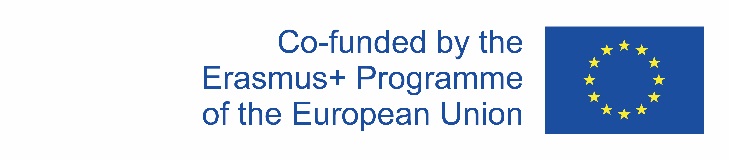 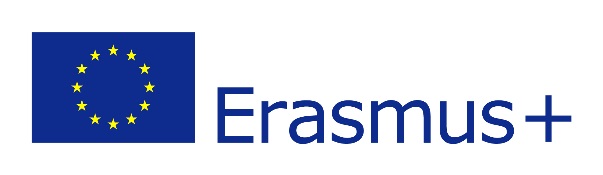 This project has been funded with support from the European Commission. This publication [communication] reflects the views only of the author, and the Commission cannot be held responsible for any use which may be made of the information contained therein. 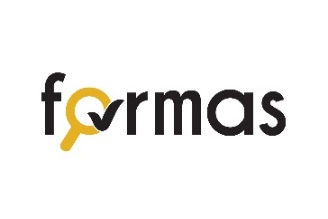 Opdracht 1: verwachtingenOpdracht 3: vergelijk de onderstaande theoretische modellen van formatief evaluerenModel 1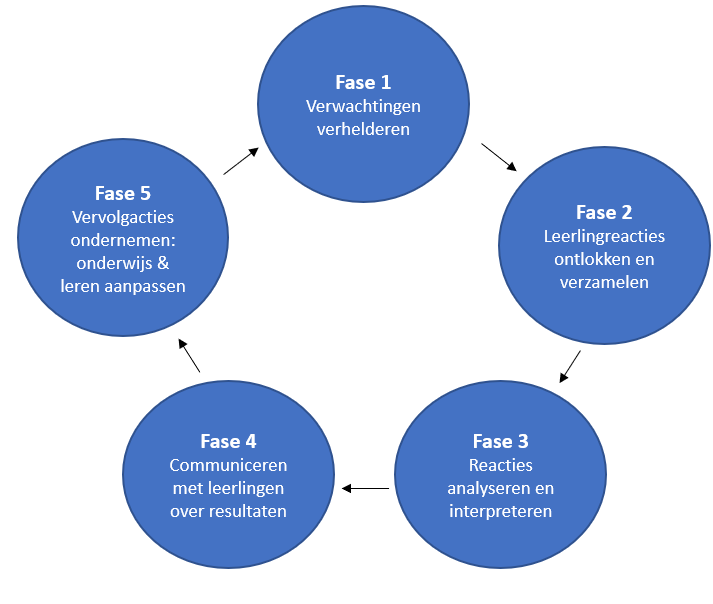 Model 2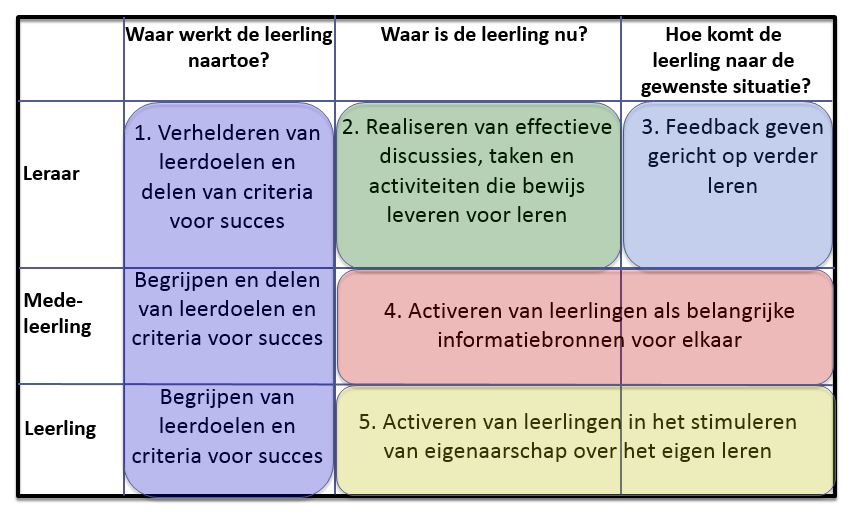 Opdracht 4: Vergelijk de video’s

Opdracht 5: Rangschik je eigen lespraktijkExit ticketNaam: ………………………………………………………………………………………………………………………………………………….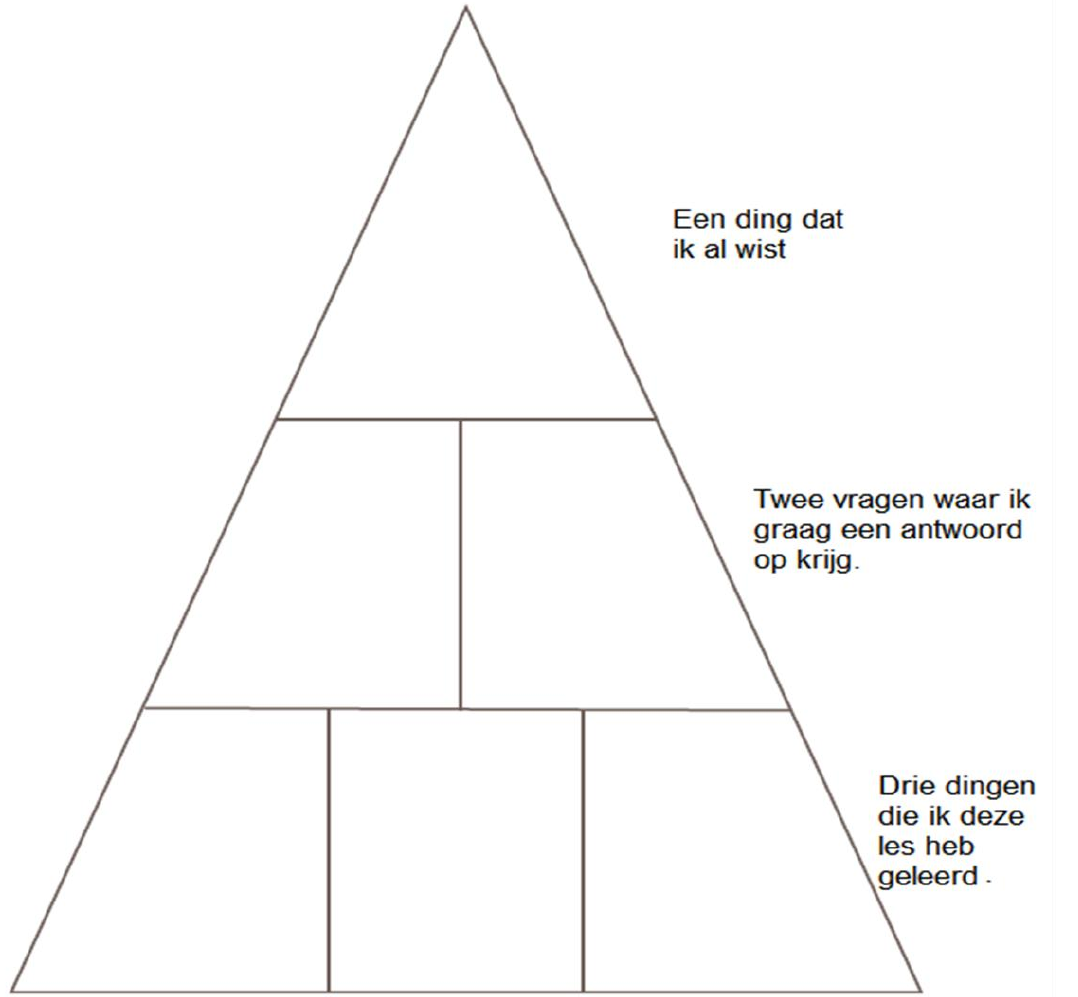 1 ding dat ik al wist………………………………………………………………………………………………………………………………………………………2 vragen waar ik graag een antwoord op krijg………………………………………………………………………………………………………………………………………………………………………………………………………………………………………………………………………………………………………………3 dingen die ik deze les heb geleerd. ………………………………………………………………………………………………………………………………………………………………………………………………………………………………………………………………………………………………………………………………………………………………………………………………………………………………………………………………………Wat hoop je te bereiken door deelname aan deze training?Naam:School:Naam:School:Naam:School:Naam:School:Naam:School:OvereenkomstenVerschillenDeze video staat op plek… Waarom op deze plek?Video IWelke activiteiten voert de docent uit?Welke activiteiten voeren de leerlingen uit?Hoe zorgt de docent voor eigenaarschap bij leerlingen?Video IIWelke activiteiten voert de docent uit?Welke activiteiten voeren de leerlingen uit?Hoe zorgt de docent voor eigenaarschap bij leerlingen?Video IIIWelke activiteiten voert de docent uit?Welke activiteiten voeren de leerlingen uit?Hoe zorgt de docent voor eigenaarschap bij leerlingen?Mijn eigen lespraktijk staat op plek… Welke activiteiten voert de docent uit?Welke activiteiten voeren de leerlingen uit?Hoe zorgt de docent voor eigenaarschap bij leerlingen?